Vitabu vilivyochaguliwa na Wavuti kwa lugha ya Kiswahiliكتب ومواقع مختارة للتعريف بالإسلام باللغة السواحيلية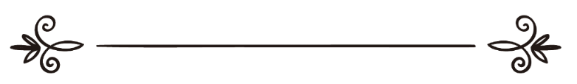 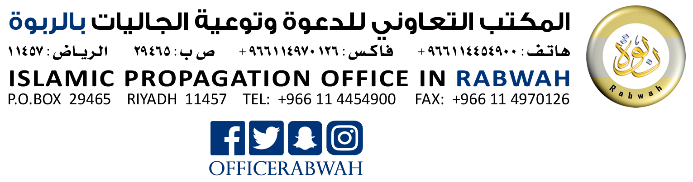 دار الإسلامIslamhousehttps://islamhouse.com/sw/main/موسوعة القرآن الكريم
QUR,ANI TUKUFU na tafsiri ya maana yake kwenye lugha ya Kiswahilihttps://quranenc.com/ar/browse/swahili_abubakrموسوعة  الحديث الشريف https://hadeethenc.comالدليل المصور الموجز لفهم الإسلامMuongozo Wa Kuufahamu Uislamu Kwa Ufupi Na Kwa Kutumia Vielelezo Vya Picha https://islamhouse.com/sw/books/172713/معرفة الدين الحق RISALA FUPI YA KUMUWEZESHA MTU KUPAMBANUA NI IPI DINI YA HAKI https://islamhouse.com/sw/books/309041/هل عقيدة التثليث وحي إلهي Je, IMANI YA UTATU Ni ya Ufunuo Mtakatifu?https://islamhouse.com/sw/books/371262/القساوسة الذين أسلمواMakasisi Waingia Uislamuhttps://islamhouse.com/sw/books/380267/رسالة عيسى عليه السلام الصحيحة Ujumbe wa kweli wa Yesu Kristohttps://islamhouse.com/sw/books/371264/رسالة الإسلام UJUMBE WA UISLAMU KWA ULIMWENGU MZIMA https://islamhouse.com/sw/books/385737/الإسلام أصوله ومبادئهUislamu Vyanzo vyake na misingi yakehttps://islamhouse.com/sw/books/2827960/فضل الإسلامUbora Wa Uislamuhttps://islamhouse.com/sw/books/818735/رسالة واحدة فقطUjumbe Mmojahttps://islamhouse.com/sw/books/2788863/المرأة في الإسلام والمرأة في العقيدة اليهودية والمسيحية بين الأسطورة والحقيقة Wanawake katika Uislamu Ukilinganisha na Wanawake katika Mafundisho ya Kiyahudi-Kikristohttps://islamhouse.com/sw/books/191551/التعريف الموجز ‏بالإسلامMAELEZO KWA UFUPI KUHUSU UISLAMUhttps://islamhouse.com/sw/articles/435/الأسس الأربعة في للإسلامMisingi Minne Muhimu Katika Uislamuhttps://islamhouse.com/sw/articles/736000/حصن المسلمKINGA YA MUISLAMhttps://islamhouse.com/sw/articles/794828/التوحيد الخالص سبب لحسن الخاتمةKUWA NA TAWHID YA KWELI NI SABABU YA KUPATA MWISHO MWEMAhttps://islamhouse.com/sw/articles/827731/نصائح موجزة للمسلم الجديدNASIHA FUPI KWA WAISLAMU WAPYAhttps://islamhouse.com/sw/articles/309039/معنى الإسلامUislamhttps://islamhouse.com/sw/audios/549182/معاني آية الكرسي وعظمتهاMaana Ya Ayatu Alkursy Na Utukufu Wakehttps://islamhouse.com/sw/audios/814242/السعي في الفتنةKuiendea Fitnahhttps://islamhouse.com/sw/audios/795164/الفتن وكيفية اجتنابهاZama Za Fitna Na Jinsi Ya Kujiepushahttps://islamhouse.com/sw/audios/782830/أهمية الاعتصام بحبل اللهUmoja Katika Uisilamuhttps://islamhouse.com/sw/audios/586124/نور القرآنMwangaza Wa Quraanhttps://islamhouse.com/sw/audios/563146/تحول النعمة إلى نقمةKubadilika Kwa Neema Na Kuwa Adhabuhttps://islamhouse.com/sw/audios/2770210/غفلة بني آدمKughafilika Kwa Mwanadamhttps://islamhouse.com/sw/audios/898147/صلاة الرجل في بيته مع أهلهHUKUMU YA MWANAUME KUSWALI JAMAA NYUMBANI NA FAMILIAhttps://islamhouse.com/sw/videos/811385/